平 成 ３ ０ 年 ３ 月 ９ 日青 森 県 り ん ご 果 樹 課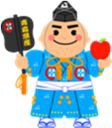 平成２９年産青森りんごの販売価格（平成３０年２月）について１	産地価格２月の産地価格は、１㎏当たり 236 円で、前年対比 148％、平年（５か年中庸３か年平均）対比では 133％となった。入荷量が前年及び平年に比べて少ない上に、消費地市場でのみかんなどの入荷量が少ない状況が続いていることから、りんごの引き合いが強まり、価格は前年及び平年に比べてかなりの高値となった。(注)   産地５市場及び県りんご商協連の主要組合員の平均価格（加重平均）である。中庸３か年平均は、月毎の過去５か年の中庸３か年平均値である。２	消費地市場価格２月の消費地市場価格は、１㎏当たり 310 円で、前年及び平年（５か年中庸３か年平均）対比とも 107％となった。果実全体の入荷量が少なく、高値基調で推移している中で、本県産りんごは、入荷量が前年及び平年に比べて少ない状況が続いているが、食味が良く、販売しやすい小ぶりなものが多かったことから、価格が前年及び平年に比べて高値となった。(注)   東京、大阪、名古屋、福岡、札幌の５市場の平均価格（加重平均）である。中庸３か年平均は、月毎の過去５か年の中庸３か年平均値である。青森りんごの産地価格	（単位：円／kg、％）※ 産地5市場及び県りんご商協連の主要組合員の平均価格（加重平均）である。※ 中庸3か年平均は、過去5か年の中庸3か年平均値である。（以下の表についても同様）青森りんごの消費地市場価格	（単位：円／kg、％）※ 東京、大阪、名古屋、福岡、札幌の5市場の平均価格（加重平均）である。青森りんごの県外出荷数量	（単位：ｔ、％）※ 出荷数量は、生食用として県外に出荷されたものである。	［県りんご対策協議会］青森りんごの県外販売額	（単位：ｔ、円／kg、百万円、％）※ 県外市場及び輸出の合計（小口他、加工は含まない）である。青森りんごの加工実績	（単位：ｔ、％）［県りんご加工協会］輸出量及び金額（全国）	（単位：ｔ、百万円、％）数量	金額※   財務省の発表時期の関係から、１か月遅れのデータ公表となる。	［財務省貿易統計］青森りんごの産地価格	（単位：円/kg、％）青森りんごの産地価格	（単位：円/kg、％）青森りんごの産地価格	（単位：円/kg、％）青森りんごの産地価格	（単位：円/kg、％）青森りんごの産地価格	（単位：円/kg、％）青森りんごの産地価格	（単位：円/kg、％）青森りんごの産地価格	（単位：円/kg、％）青森りんごの産地価格	（単位：円/kg、％）青森りんごの産地価格	（単位：円/kg、％）青森りんごの産地価格	（単位：円/kg、％）区分8月9月10月11月12月1月2月累計平成29年産181178217217203209236211平成28年産175190245251199180159226前年対比10394898610211614893中庸３か年平均186155210198174175178191中庸３か年平均対比97115103110117119133110青森りんごの消費地市場価格	（単位：円/kg、％）青森りんごの消費地市場価格	（単位：円/kg、％）青森りんごの消費地市場価格	（単位：円/kg、％）青森りんごの消費地市場価格	（単位：円/kg、％）青森りんごの消費地市場価格	（単位：円/kg、％）青森りんごの消費地市場価格	（単位：円/kg、％）青森りんごの消費地市場価格	（単位：円/kg、％）青森りんごの消費地市場価格	（単位：円/kg、％）青森りんごの消費地市場価格	（単位：円/kg、％）区分8月9月10月11月12月1月2月累計平成29年産314259274295323303310296平成28年産306278325339371322289317前年対比103938487879410793中庸３か年平均313262258284322301290286中庸３か年平均対比10099106104100101107103区分区分つがる紅玉陸奥ジョナゴールド王林ふじその他その他合計区分区分つがる紅玉陸奥ジョナゴールド王林ふじ早生ふじ合計２月平成29年産174176253169247154236２月平成28年産11613919215716282159２月前年対比150127132108152188148２月中庸3か年平均11813620715818398178２月中庸3か年平均対比147129122107135157133２月累計平成29年産178180278205168235178(182)211２月累計平成28年産177186319232200243202(221)226２月累計前年対比101978788849788(82)93２月累計中庸3か年平均163166286199165210155(156)191２月累計中庸3か年平均対比10910897103102112115(117)110区分区分つがる紅玉陸奥ジョナゴールド王林ふじその他その他合計区分区分つがる紅玉陸奥ジョナゴールド王林ふじ早生ふじ合計２月平成29年産318300354334274312330310２月平成28年産314344294266291287(261)289２月前年対比96103114103107115107２月中庸3か年平均319340315268291299290２月中庸3か年平均対比94104106102107110107２月累計平成29年産252285465312283310294(298)296２月累計平成28年産277325445327302325326(345)317２月累計前年対比918810495949590(86)93２月累計中庸3か年平均255295415311282302277(277)286２月累計中庸3か年平均対比9997112100100103106(108)103区分区分つがる紅玉陸奥ジョナゴールド王林ふじその他その他合計区分区分つがる紅玉陸奥ジョナゴールド王林ふじ早生ふじ合計２月平成29年産2491771,7053,96324,16882731,089２月平成28年産2551501,0083,76025,2661,37531,814２月前年対比98118169105966098２月中庸3か年平均2001701,9073,77826,89679633,777２月中庸3か年平均対比125104891059010492２月累計平成29年産19,5101,7156837,84013,96477,57338,778(17,914)160,063２月累計平成28年産19,0692,0007807,76012,41380,19342,513(20,152)164,728２月累計前年対比10286881011129791(89)97２月累計中庸3か年平均21,6231,8178319,02912,72781,70737,129(18,113)164,284２月累計中庸3か年平均対比9094828711095104(99)97区分区分数量価格販売金額２月平成29年産30,2053119,397２月平成28年産30,6992928,969２月前年対比98107105２月中庸3か年平均32,4752929,279２月中庸3か年平均対比93107101２月累計平成29年産152,50030145,861２月累計平成28年産155,29932450,329２月累計前年対比989391２月累計中庸3か年平均154,87529146,030２月累計中庸3か年平均対比98103100区分区分原料集荷量原料処理量翌月繰越量２月平成29年産2,8563,7182,208２月平成28年産4,3924,6253,900２月前年対比658057２月中庸3か年平均3,5773,9892,678２月中庸3か年平均対比809382２月累計平成29年産50,99948,791２月累計平成28年産59,64755,747２月累計前年対比8688２月累計中庸3か年平均59,81856,974２月累計中庸3か年平均対比8586